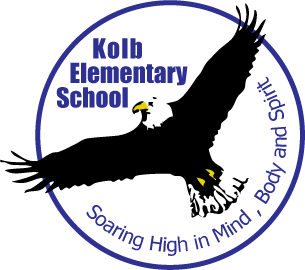 Kolb PFC Meeting Minutes December, 2016PFC General Meeting 6:30PM - 7:30PMMeeting Called to Order:  In Attendance:Shazia Nomani – PresidentMonica Verma –Secretary Erica Broudy-Co -VPMinal Shukla- Co -TreasureUrsala Richardson – Co-TreasurerSreetapa Biswas -- Room Parent/Volunteer CoordinatorMrs. Gibson-PrincipalAbsentRabia Naeem Babar-AbsentGrace Drinkwater-Co -VPMeeting Called to Order:  6:33PM PFC President Shazia Nomani greeted everyone to the meeting and introductions were made. Shazia shared that Boosterthon is interested in signing a contract with Kolb Elementary for the next year’s Eagle Fun Run. She suggested it would be best to meet with Boosterthon at the end of the school year when the new PFC board for the school 2017-18 has been elected.Approved MinutesThe minutes for September PFC meeting were up for a vote to approve. Monika made the initial motion, Mrs. Gibson 2nd the motion all in favor and no oppose.Principal ReportMrs. Gibson was very excited and happy to announce, that DPIE will be starting their after-school enrichment programs at Kolb in January 2017. Several programs are being offered form 2nd -5th grades, like Science and Engineering, Robotics, Public Speaking, Arts, and Computers. Three teachers are hired from Kolb and two other DUSD teachers will be teaching these programs. Bulling week went well, where our school Counselor Ms. Ng and class teachers work together to make small class video presentation for the students. These presentations were grade specific. Students signed bully prevention banner purchased by the PFC and they will be displayed in the school.. Kolb is registered for the spelling bee competition. First spelling bee round will be on January 9th, 2017. 2nd and 3rd round will take place on January 18th and January 26th.Superintendent Meeting Report Superintendent meeting went very well. All the elementary schools shared their great ideas for fundraisers and community building events. Kolb also shared its Achievement and ideas. Kolb is doing great job towards building strong community with our Spirit Fridays and Dine outs. Walter Lewis, Director of Accountability and Assessment presented “Data Talk”. Mr. Lewis shared the LCAP Summary 2016 and 2015-16 CAASPP Achievement Levels (his presentation is available on the District Website).Treasury Report  No Treasury Report this time. Balance from the last balance sheet will be carry forward to the January statement.Movie Night/ Community Event Suggested date for movie night is January 20th,2017. Estimated cost $676.00 is told by fun flex company. Ursala suggested selling Pizza this year.Funding Request- N/ABox topsSpring Box Top Challenge is starting on Jan 16-Feb 17. Classes with highest box top collection will win a popsicle party. Box tops Goal for this school year is $1000. Dine out/ FundraiserIn the month of January Dine out options would be Habit Burger and Kolb will be also hosting a Dine out for Valley High School.Erica has suggested selling Donuts as after school sales.Cookie Dough / FundraisingCookie Dough fundraiser envelops will be send home with the students before winter break and the deadline for this fundraiser will be Jan 20th, 2017 just to give students more time to sell.School SupplyErica came up an idea to sell school supply at the time of registration. She said it will be no cost on Kolb. Parents can pre-order on line and pick up the supply at school or they can buy at the time of registration. Erica will meet with the vendors and give the board update at the next meeting.Spring CarnivalThe attentive date for the spring carnival is Saturday March 25th 2017. Shazia said we have to make this one of the biggest community event as we did last year. Board members were asked to give some suggestions for the theme of this event. Sreetapa said we made most money from the Auction. Baskets auction was a good attraction too. $4000.00 was raised from the Auction alone last year. Sreetpa wants to help with the food trucks.PFC Account TransferUrsala and Minal visited Fremont Bank to meet the Branch Manager (Nadia). Ursala/ Minal praised their way of keeping good term with their client and suggested opening a small account with this Bank. Ursala is not very happy with our current bank and she informed the group that Fremont Bank is offering better service and products. They sponsored us at the last years Spring Carnival and are always very helpful. Based on their feedback Shazia suggested we should try to open a small PFC checking account/ debit card in January. If everything goes well, we can gradually transfer to the Fremont Bank and this will give the PFC Treasurers  time to change all our direct deposits to the new account.Fundraiser for Valley HighAt the Superintendent Council meeting a request was made to support Valley High School, as this school does not a PFC and not much fundraising is done for their students. The board has decided to do a Dine Out just for the Valley High School. Whatever money we will raise from dine out will be donated to the school.Ice Skating/Community EventMrs. Gibson said that everyone enjoyed the ice skating event hosted by Kolb for the first time. It was nice to see and interact some new Kolb families at this event.Adjournment- The meeting was adjourned at 7:15PM. The next meeting would be on January 19th 2017 starting at 5:30PM for the board members and a general meeting at 6:30PM.